                     PROPOSIÇÕES 05 – Vereador Clóvis Pereira dos Santos                     INDICAÇÃO – 03/2021 Indico ao Excelentíssimo Senhor Prefeito Municipal em conjunto com a Secretaria Municipal da Agricultura e Meio Ambiente que seja feito um estudo de viabilidade para a poda dos plátanos e demais árvores juntas a RS-128.                                                MENSAGEM JUSTIFICATIVA:                Senhor Presidente;                Senhores Vereadores:O presente pedido tem objetivo de manter a entrada da cidade clara e visível para os motoristas que ali trafegam evitar possíveis quedas durante os temporais que vem sendo recorrentes. Outro ponto é evitar que os caminhões de grande porte venham a bater nos galhos e sejam danificados.                                           Atenciosamente,                                          Bom Retiro do Sul, 09 de fevereiro de 2021.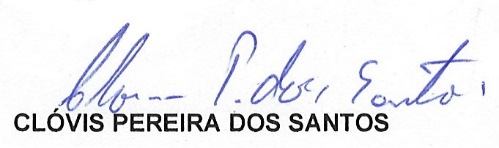 